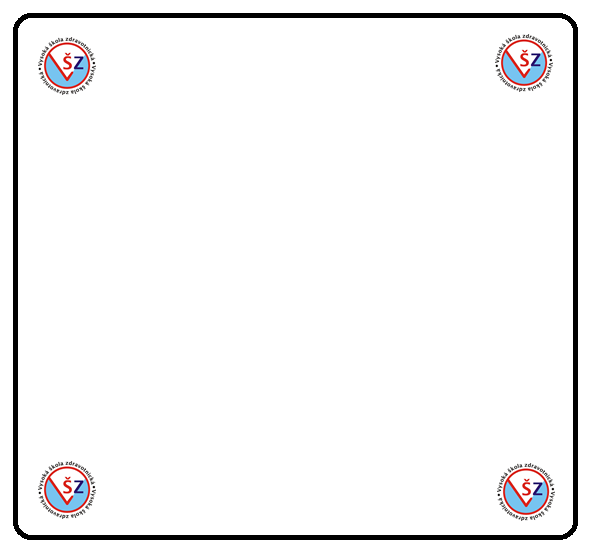                                            Nitromint aerosol
			 	   roztok glycerol trinitrátuTerapeutická indikaceléčba záchvatů anginy pectorisprevence záchvatů anginy pectoris při aplikaci před 
zátěží, která podle zkušeností může vyvolat záchvatsnížení plicního tlaku při AIMKI – alergie na látku, anémie, možné zvýšení nitrolebečního 
tlaku, primární plicní hypertenze
Způsob podání: sublingvální sprej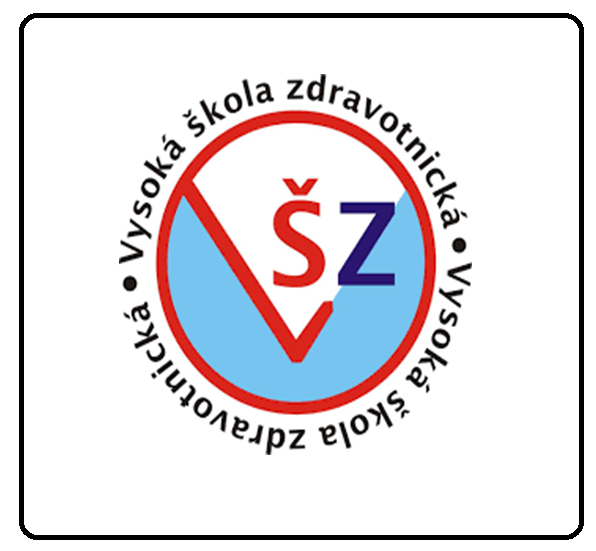 				 	      Arduan
				         pipekuronium-brominTerapeutická indikaceindikován jakou součást celkové balancované
anestézie, k zajištění reverzibilní relaxace příčně pruhovaného svalstva v souladu s chir. indikacemiKontraindikace  hypersenzitivita na léčivou látkuZpůsob podáníintravenózně jako iniciální bolus, dále dle potřeby		  		       	   Gynipral
				        hexoprenalin - sulfátTerapeutická indikacepro krátkodobé vedení nekomplikovaného
předčasného poroduKontraindikace ICHS v anamnéze, onemocnění jater a ledvin, glaukom,
astma, tachyaritmie, hypertenzeZpůsob podáníintravenózní podání				     	  Plegomazin
				    chlorpromazin - hydrochloridTerapeutická indikacezvládání motorického a psychického neklidu u dospělých v
následujících případech: schizofrenie, těžké poruchy chování,
bipolární manická fáze. Medikace u těžkých popáleninKontraindikace  hypersenzitivita, glaukom, riziko retence moči, kojení,
užívání citalopramu!!Způsob podáníintramuskulární podání